APPEL À CANDIDATURES 2019POUR LA 4ÈME PROMOTION DE L’INCUBATEUR-ACCÉLÉRATEUR STAND UP – ARTEM 2019-2021DOSSIER DE CANDIDATURE 2019 – 2021Merci de compléter le présent dossier de candidature (les données restent confidentielles) le plus précisément et le plus sincèrement possible. Il conviendra de le transmettre au plus tard le 16 septembre 2019 à 0h00 par mail à dominique.laudien@ensa-nancy.fr et à aline.aumont@ensa-nancy.fr. Les fichiers, en format Word ou Pdf, doivent être regroupés dans un dossier zippé nommé «Nom du chef de projet_nom du projet_ Stand up-Artem_18-20». Seuls les dossiers complets et réceptionnés dans les délais peuvent être examinés. Le dossier doit comprendre à la fois le présent dossier de candidature complété, les pièces à fournir et l’ensemble des documents qu’il vous semble pertinent de joindre (lettre de soutien, étude de marché, CV des membres de l’équipe, etc.). Il est à souligner que les informations contenues dans le présent dossier restent confidentielles. Pour toutes questions ou informations complémentaires, vous pouvez adresser un mail à Dominique Laudien, coordinatrice pour Stand up – Artem, dominique.laudien@ensa-nancy.fr. CONDITIONS D’ACCÈSUne équipe de trois personnes maximum peut être candidate. Un.e porteur.se de projet doit être désigné.e qui engagera et représentera l’équipe (signature de conventions, de contrats, d’états des lieux, audition par le jury sachant que l.e.a porteur.se de projet et les éventuels membres de l’équipe peuvent être présents, etc.), qui sera l’interlocuteur.rice privilégié.e des écoles de l’Alliance Artem et qui sera destinataire des allocations, etc. L.e.a porteur.se de projet et son éventuelle équipe (un porteur.se peut se présenter seul sans équipe) doivent être titulaires, depuis moins de 5 ans, au minimum d’un master 2 ou d’un autre diplôme de l’enseignement supérieur français ou étranger de même niveau. Le.a candidat.e et/ou l’équipe candidate doivent justifier d’un parcours Artem ou d’un parcours transdisciplinaire équivalent, c’est-à-dire démontrer au travers de son cursus des connaissances/compétences relevant des sciences de l’ingénieur, des sciences de gestion, des sciences humaines et sociales et d’une activité relevant des disciplines artistiques.Les dossiers de candidatures réceptionnés feront l’objet d’une pré-sélection par une commission d’admissibilité. Les projets admissibles seront ensuite auditionnés par un jury de sélection. Trois projets seront sélectionnés par le jury 2019 pour intégrer l’incubateur-accélérateur pour une durée de 24 mois. Les dates à retenir sont les suivantes (sous réserve de modifications) :clôture de réception des candidatures :				16 septembre 2019 à 00h00,commission d’admissibilité (pré-sélection sur dossier) : 		courant septembre 2019, entretien avec le jury (sur convocation pour les admissibles) : 	courant octobre 2019, annonce des résultats (non communiqués par téléphone) :	courant octobre 2019,intégration dans l’incubateur-accélérateur Stand up – Artem : 	1er novembre 2019.Plusieurs critères sont pris en compte lors de l’examen des dossiers de candidatures :la rigueur du dossier (présentation du projet et des motivations),la pertinence de l’idée, la créativité, l’originalité, l’innovation et l’esprit Artem du projet,l’entretien (en cas d’admissibilité).PIÈCES À FOURNIR LORS DE LA TRANSMISSION DU DOSSIER DE CANDIDATURE Les pièces suivantes sont à transmettre par mail avec le présent dossier et ses annexes au plus tard                                   le 16 septembre 2019 à 00h00 à dominique.laudien@ensa-nancy.fr et à aline.aumont&ensa-nancy.fr :une lettre de motivation pour intégrer l’incubateur-accélérateur,le CV du porteur.se de projet et des membres de l’équipe si elle est déjà constituée,une copie d’une pièce d’identité recto-verso (carte d’identité, passeport, etc.),une copie des diplômes obtenus (pour les candidats étrangers, une copie certifiée conforme à l’original traduite par un traducteur assermenté) et les relevés des crédits (ECTS)1. Les titulaires d'un autre diplôme français ou étranger de niveau master 2 doivent obligatoirement joindre le document de validation des études ;les bulletins de la dernière année universitaire du porteur ou de la porteuse de projet,un certificat de scolarité du dernier établissement fréquenté,justifier du niveau B2 au Test de connaissance du français (TCF ou équivalent) pour les candidat.e.s non francophones : fournir le document de Credentials report établi par le CDGDC (China Academic Degrees and Graduate Education Development Center). Le TCF peut être passé à l’étranger dans les institutions habilitées telles que les Ambassades de France (service de coopération et d’action culturelle), les Alliances françaises, les Consulats généraux de France, les universités, ou, en France, dans les centres agréés par le Centre international d’études pédagogiques (CIEP).1 Les documents correspondant aux examens ou aux périodes de fin d‘année universitaire, dont les candidat.e.s ne pourraient disposer, devront être transmis dès que possible.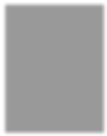 NOM DU PROJET……………………………………………………………………………………………………………………………..ÉQUIPELe.a porteur.se de projetJoindre le CV du porteur.se de projet Rôle dans le projet : ………………………………………………………………………………………………………Nom :………………………………………………………………………………………………….…………………...Prénom : …………………………………………………………………………………………………………………...Date de naissance : …………………………………………………………………………………...…………………...Lieu de naissance : ………………………………………………………………………………………………………....Nationalité : 		 française 		 étrangère (préciser) : …………………………..…………………...Situation familiale :………………………………………………………………...………………………………………Adresse postale : ……………………………………………………………………………………..…………………...………………………………………………………………………………………………………..……………………Tél : …………………………………………………………………………………………………...…………………...Mail : ………………………………………………………………………………………………………………………Site internet et/ou blog : ……………………………………………………………………………..……………………Adresse Skype : …………………………………………………………………………………………………………...Compte Facebook : ………………………………………………………………………………………………………..Compte Twitter : ……………………………………………………………………………………….…………………..Compte LinkedIn : …………………………………………………………………………………….…………………...Compte Viadeo : ……………………………………………………………………………………...…………………...Dernier établissement fréquenté (nom et ville) :………………………………………….………………………………...Statut actuel :  auto-entrepreneur  salarié  demandeur d’emploi  autre, précisez : ……………………………..Le membre n° 1 de l’équipe s’il y a lieu (au maximum 2 personnes)Joindre le CV du membre n°1Rôle dans le projet : ………………………………………………………………………………………………………Nom :………………………………………………………………………………………………….…………………...Prénom : …………………………………………………………………………………………………………………...Sexe : 		 femme		 hommeDate de naissance : …………………………………………………………………………………...…………………...Lieu de naissance : ………………………………………………………………………………………………………....Nationalité : 		 française 		 étrangère (préciser) : …………………………..…………………...Situation familiale :………………………………………………………………...………………………………………Adresse postale : ……………………………………………………………………………………..…………………...Tél : …………………………………………………………………………………………………...…………………...Mail : ………………………………………………………………………………………………………………………Site internet et/ou blog : ……………………………………………………………………………..……………………Adresse Skype : …………………………………………………………………………………………………………...Compte Facebook : ………………………………………………………………………………………………………..Compte Twitter : ……………………………………………………………………………………….…………………..Compte LinkedIn : …………………………………………………………………………………….…………………...Compte Viadeo : ……………………………………………………………………………………...…………………...Dernier établissement fréquenté (nom et ville) :………………………………………….………………………………...Statut actuel :  auto-entrepreneur  salarié  demandeur d’emploi  autre, précisez : ……………………………..Le membre n° 2 de l’équipe s’il y a lieu (au maximum 2 personnes)Joindre le CV du membre n°2Rôle dans le projet : ………………………………………………………………………………………………………Nom :………………………………………………………………………………………………….…………………...Prénom : …………………………………………………………………………………………………………………...Sexe : 		 femme		 hommeDate de naissance : …………………………………………………………………………………...…………………...Lieu de naissance : ………………………………………………………………………………………………………....Nationalité : 		 française 		 étrangère (préciser) : …………………………..…………………...Situation familiale :………………………………………………………………...………………………………………Adresse postale : ……………………………………………………………………………………..…………………...Tél : …………………………………………………………………………………………………...…………………...Mail : ………………………………………………………………………………………………………………………Site internet et/ou blog : ……………………………………………………………………………..……………………Adresse Skype : …………………………………………………………………………………………………………...Compte Facebook : ………………………………………………………………………………………………………..Compte Twitter : ……………………………………………………………………………………….…………………..Compte LinkedIn : …………………………………………………………………………………….…………………...Compte Viadeo : ……………………………………………………………………………………...…………………...Dernier établissement fréquenté (nom et ville) :………………………………………….………………………………...Statut actuel :  auto-entrepreneur  salarié  demandeur d’emploi  autre, précisez : ……………………………..PROJETQuel est votre projet ? Quelle est sa genèse ?(présentation en 20 lignes maximum et ajouter éventuellement en Annexe 1 une description détaillée de votre projet)……………………………………………………………………………………………………………………………..……………………………………………………………………………………………………………………………..……………………………………………………………………………………………………………………………..……………………………………………………………………………………………………………………………..……………………………………………………………………………………………………………………………..……………………………………………………………………………………………………………………………..……………………………………………………………………………………………………………………………..……………………………………………………………………………………………………………………………..……………………………………………………………………………………………………………………………..……………………………………………………………………………………………………………………………..……………………………………………………………………………………………………………………………..……………………………………………………………………………………………………………………………..……………………………………………………………………………………………………………………………..……………………………………………………………………………………………………………………………..……………………………………………………………………………………………………………………………..……………………………………………………………………………………………………………………………..……………………………………………………………………………………………………………………………..……………………………………………………………………………………………………………………………..……………………………………………………………………………………………………………………………..……………………………………………………………………………………………………………………………..Présenter votre projet en 2 lignes maximum……………………………………………………………………………………………………………………………..……………………………………………………………………………………………………………………………..Où en est votre projet ? idée formalisée		 développement du projet en cours		 entreprise déjà créée Quel(s) service/produit/application proposez-vous dans le cadre de votre projet ?(présentation en 5 lignes maximum)……………………………………………………………………………………………………………………………..……………………………………………………………………………………………………………………………..……………………………………………………………………………………………………………………………..……………………………………………………………………………………………………………………………..……………………………………………………………………………………………………………………………..Quelles compétences techniques avez-vous d.u.es service/produit/application que vous proposez dans le cadre de votre projet ?(présentation en 5 lignes maximum)……………………………………………………………………………………………………………………………..……………………………………………………………………………………………………………………………..……………………………………………………………………………………………………………………………..……………………………………………………………………………………………………………………………..……………………………………………………………………………………………………………………………..Quels sont les caractères innovants, créatifs, transdisciplinaires (référence à l’esprit Artem) dans votre projet ?(présentation en 10 lignes maximum)……………………………………………………………………………………………………………………………..……………………………………………………………………………………………………………………………..……………………………………………………………………………………………………………………………..……………………………………………………………………………………………………………………………..……………………………………………………………………………………………………………………………..……………………………………………………………………………………………………………………………..……………………………………………………………………………………………………………………………..……………………………………………………………………………………………………………………………..……………………………………………………………………………………………………………………………..……………………………………………………………………………………………………………………………..Quels publics cibles souhaitez-vous toucher et par quels moyens ? Quels sont les marchés identifiés et les perspectives commerciales ?(présentation en 10 lignes maximum. Si vous avez déjà réalisé une étude de marché, merci de la joindre à votre dossier)……………………………………………………………………………………………………………………………..……………………………………………………………………………………………………………………………..……………………………………………………………………………………………………………………………..……………………………………………………………………………………………………………………………..……………………………………………………………………………………………………………………………..……………………………………………………………………………………………………………………………..……………………………………………………………………………………………………………………………..……………………………………………………………………………………………………………………………..……………………………………………………………………………………………………………………………..……………………………………………………………………………………………………………………………..Avez-vous déjà identifié vos concurrents ? Si oui, pouvez-vous les présenter ? (présentation en 5 lignes maximum)……………………………………………………………………………………………………………………………..……………………………………………………………………………………………………………………………..……………………………………………………………………………………………………………………………..……………………………………………………………………………………………………………………………..……………………………………………………………………………………………………………………………..Comment votre projet se différencie-t-il et quelle est sa valeur ajoutée ?(présentation en 5 lignes maximum)……………………………………………………………………………………………………………………………..……………………………………………………………………………………………………………………………..……………………………………………………………………………………………………………………………..……………………………………………………………………………………………………………………………..……………………………………………………………………………………………………………………………..Pensez-vous que votre concept est difficile à copier ?(présentation en 3 lignes maximum)……………………………………………………………………………………………………………………………..……………………………………………………………………………………………………………………………..……………………………………………………………………………………………………………………………..Comment comptez-vous générer du chiffre d’affaires, des recettes ou un revenu ?(présentation en 10 lignes maximum)……………………………………………………………………………………………………………………………..……………………………………………………………………………………………………………………………..……………………………………………………………………………………………………………………………..……………………………………………………………………………………………………………………………..……………………………………………………………………………………………………………………………..……………………………………………………………………………………………………………………………..……………………………………………………………………………………………………………………………..……………………………………………………………………………………………………………………………..……………………………………………………………………………………………………………………………..……………………………………………………………………………………………………………………………..PLAN DE DÉVELOPPEMENT DU PROJETQuelles sont les grandes étapes du développement de votre projet ?(présentation en 10 lignes maximum)……………………………………………………………………………………………………………………………..……………………………………………………………………………………………………………………………..……………………………………………………………………………………………………………………………..……………………………………………………………………………………………………………………………..……………………………………………………………………………………………………………………………..……………………………………………………………………………………………………………………………..……………………………………………………………………………………………………………………………..……………………………………………………………………………………………………………………………..……………………………………………………………………………………………………………………………..……………………………………………………………………………………………………………………………..Quelles actions avez-vous déjà entreprises ?(présentation en 10 lignes maximum)……………………………………………………………………………………………………………………………..……………………………………………………………………………………………………………………………..……………………………………………………………………………………………………………………………..……………………………………………………………………………………………………………………………..……………………………………………………………………………………………………………………………..……………………………………………………………………………………………………………………………..……………………………………………………………………………………………………………………………..……………………………………………………………………………………………………………………………..……………………………………………………………………………………………………………………………..……………………………………………………………………………………………………………………………..Quels sont vos principaux partenaires et/ou quels sont les partenariats envisagés ?(présentation en 5 lignes maximum)……………………………………………………………………………………………………………………………..……………………………………………………………………………………………………………………………..……………………………………………………………………………………………………………………………..……………………………………………………………………………………………………………………………..……………………………………………………………………………………………………………………………..Avez-vous déjà rédigé un plan marketing1 ? Si oui, pouvez-vous le présenter ?(présentation en 10 lignes maximum)……………………………………………………………………………………………………………………………..……………………………………………………………………………………………………………………………..……………………………………………………………………………………………………………………………..……………………………………………………………………………………………………………………………..……………………………………………………………………………………………………………………………..……………………………………………………………………………………………………………………………..……………………………………………………………………………………………………………………………..……………………………………………………………………………………………………………………………..……………………………………………………………………………………………………………………………..……………………………………………………………………………………………………………………………..1 définition des objectifs, du ou des produits, des cibles, du ou des marchés, des tarifs, des canaux de distribution, du plan de promotion-communication, du budget des actions, etc.Avez-vous déjà rédigé un plan de communication, presse ? Si oui, pouvez-vous le présenter ?(présentation en 10 lignes maximum)……………………………………………………………………………………………………………………………..……………………………………………………………………………………………………………………………..……………………………………………………………………………………………………………………………..……………………………………………………………………………………………………………………………..……………………………………………………………………………………………………………………………..……………………………………………………………………………………………………………………………..……………………………………………………………………………………………………………………………..……………………………………………………………………………………………………………………………..……………………………………………………………………………………………………………………………..……………………………………………………………………………………………………………………………..Quelles sont vos principales forces pour développer votre projet ?(présentation en 5 lignes maximum)……………………………………………………………………………………………………………………………..……………………………………………………………………………………………………………………………..……………………………………………………………………………………………………………………………..……………………………………………………………………………………………………………………………..……………………………………………………………………………………………………………………………..Quelles sont vos principales faiblesses (ou manques) au développement de votre projet ?(présentation en 5 lignes maximum)……………………………………………………………………………………………………………………………..……………………………………………………………………………………………………………………………..……………………………………………………………………………………………………………………………..……………………………………………………………………………………………………………………………..……………………………………………………………………………………………………………………………..Comment imaginez-vous votre projet professionnel ou votre entreprise dans 5 ans ?(présentation en 5 lignes maximum)……………………………………………………………………………………………………………………………..……………………………………………………………………………………………………………………………..……………………………………………………………………………………………………………………………..……………………………………………………………………………………………………………………………..……………………………………………………………………………………………………………………………..FAISABILITÉ ÉCONOMIQUE DU PROJETQuelle est votre activité en cours (si vous avez déjà créé une structure) ?* PM : au 1-1-2019, le salaire minimum de croissance (SMIC) mensuel chargé (base 35 heures par semaine) coûte au total 1 615,25 € à l’employeur.Quel est votre budget prévisionnel à trois ans ?Quelles sources de financement ou recettes envisagez-vous de mobiliser à trois ans ?Si vous avez déjà réalisé un business plan, merci de le joindre à votre dossierASPECTS JURIDIQUES DU PROJETQuelle forme juridique (EURL, SARL, SAS, SA, SCOP, etc.) devrait prendre votre entreprise si vous envisagez d’en créer une et pourquoi ? Si votre entreprise est déjà existante, merci de préciser sa forme juridique, son nom, la date de sa création, vos numéros de SIRET, à la Maison des artistes, à l’Agessa, etc.(présentation en 5 lignes maximum)……………………………………………………………………………………………………………………………..……………………………………………………………………………………………………………………………..……………………………………………………………………………………………………………………………..……………………………………………………………………………………………………………………………..……………………………………………………………………………………………………………………………..Y a-t-il des textes règlementaires (normes, etc.) qui impactent votre projet ?  non, pas à votre connaissance  oui, lesquels ?(présentation en 5 lignes maximum)……………………………………………………………………………………………………………………………..……………………………………………………………………………………………………………………………..……………………………………………………………………………………………………………………………..……………………………………………………………………………………………………………………………..……………………………………………………………………………………………………………………………..Avez-vous déjà protégé votre projet, votre marque ? Avez-vous déjà réalisé des actions en termes de propriété intellectuelle ?Si oui, précisez (brevet, licence, etc.)(présentation en 3 lignes maximum)………………………………………………………………………………………………………………………………………………………………………………………………………………………………………………………………………………………………………………………………………………………………………………Si non, pourquoi ?(présentation en 3 lignes maximum)………………………………………………………………………………………………………………………………………………………………………………………………………………………………………………………………………………………………………………………………………………………………………………MOTIVATIONSPourquoi souhaitez-vous intégrer l’incubateur-accélérateur Stand up – Artem ?(présentation en 10 lignes maximum)……………………………………………………………………………………………………………………………..……………………………………………………………………………………………………………………………..……………………………………………………………………………………………………………………………..……………………………………………………………………………………………………………………………..……………………………………………………………………………………………………………………………..……………………………………………………………………………………………………………………………..……………………………………………………………………………………………………………………………..……………………………………………………………………………………………………………………………..……………………………………………………………………………………………………………………………..……………………………………………………………………………………………………………………………..Avez-vous déjà suivi des formations, participé à des actions entrepreneuriales ? (présentation en 3 lignes maximum)………………………………………………………………………………………………………………………………………………………………………………………………………………………………………………………………………………………………………………………………………………………………………………………Qu’attendez-vous de l’incubateur-accélérateur Stand up – Artem ?(présentation en 5 lignes maximum)……………………………………………………………………………………………………………………………..……………………………………………………………………………………………………………………………..……………………………………………………………………………………………………………………………..……………………………………………………………………………………………………………………………..……………………………………………………………………………………………………………………………..Autres commentaires……………………………………………………………………………………………………………………………..……………………………………………………………………………………………………………………………..……………………………………………………………………………………………………………………………..……………………………………………………………………………………………………………………………..……………………………………………………………………………………………………………………………..AUTO-ÉVALUATIONÉvaluez vos compétences sur une échelle de 1 à 10. 1 correspond à un manque de maîtrise, 10 à une expertise.J’atteste sur l’honneur l’exactitude des informations mentionnées dans le présent dossier. Fait à…………………………,Le ………………………..2019Signature(écrire le nom et le prénom de façon lisible)……………………………………………Conformément à la loi du 20 juin 2018, vos données personnelles sont protégées. Pour plus d’informations, vous pouvez contacter l’École nationale supérieure d’art et de design de Nancy, 1 place Charles Cartier-Bresson, BP 13129, 54013 NANCY Cedex (direction@ensa-nancy.fr).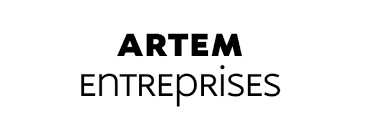 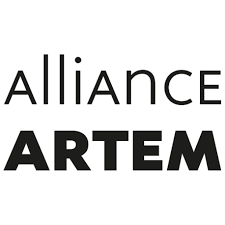 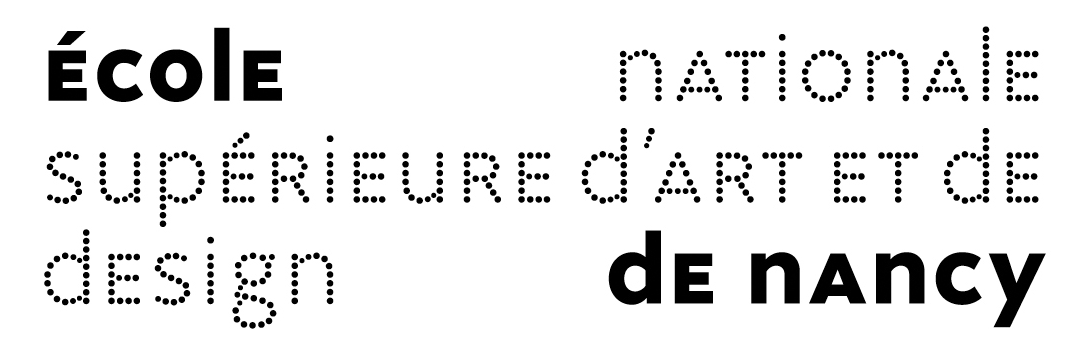 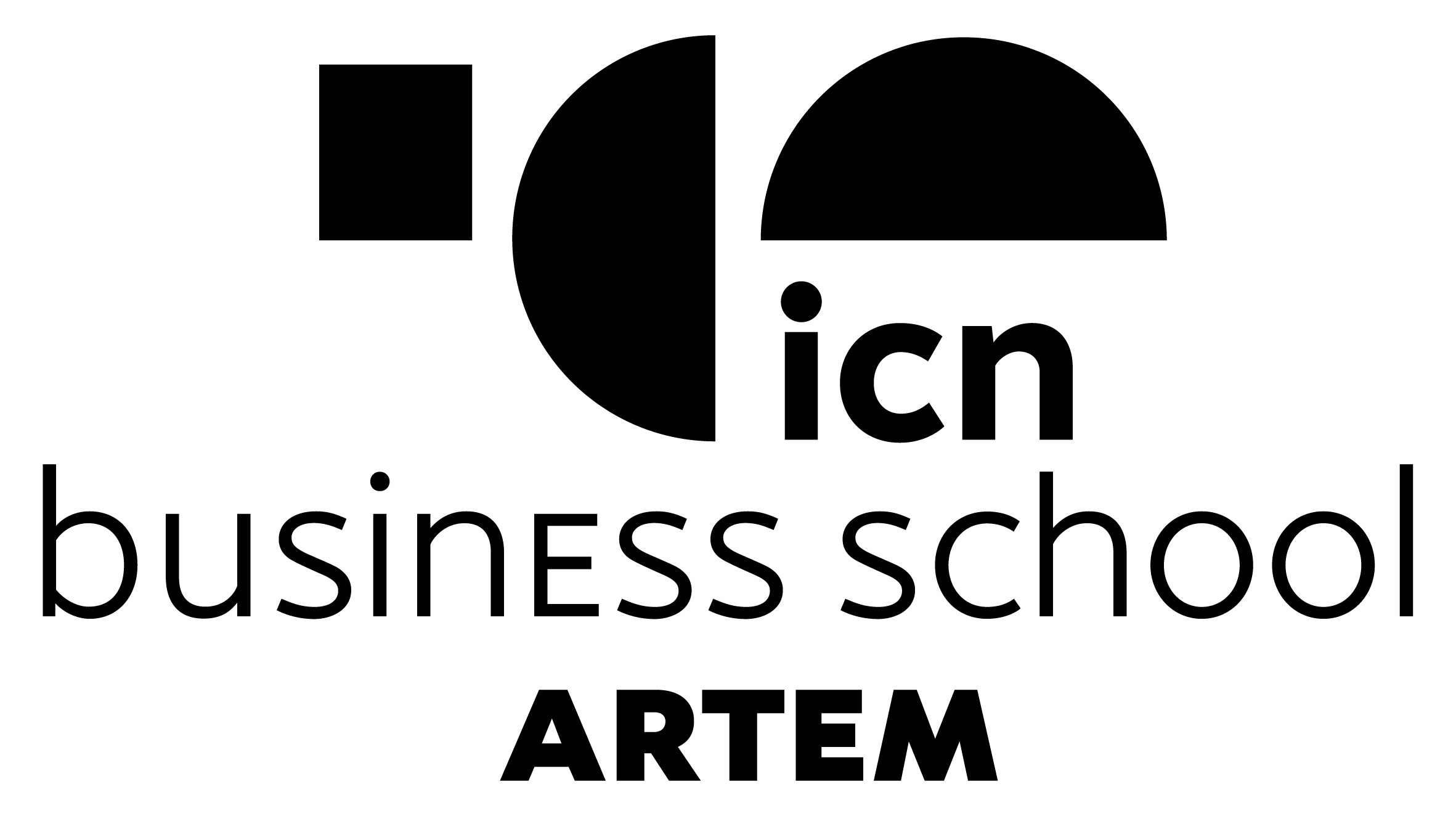 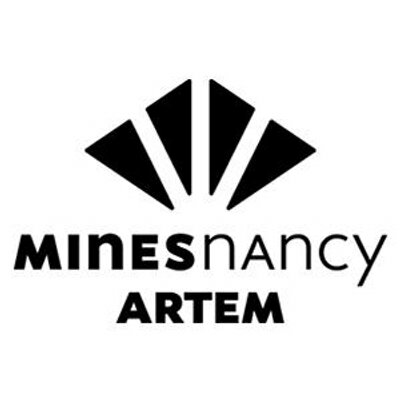 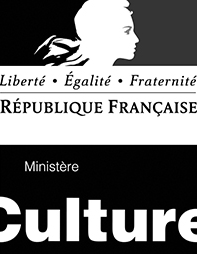 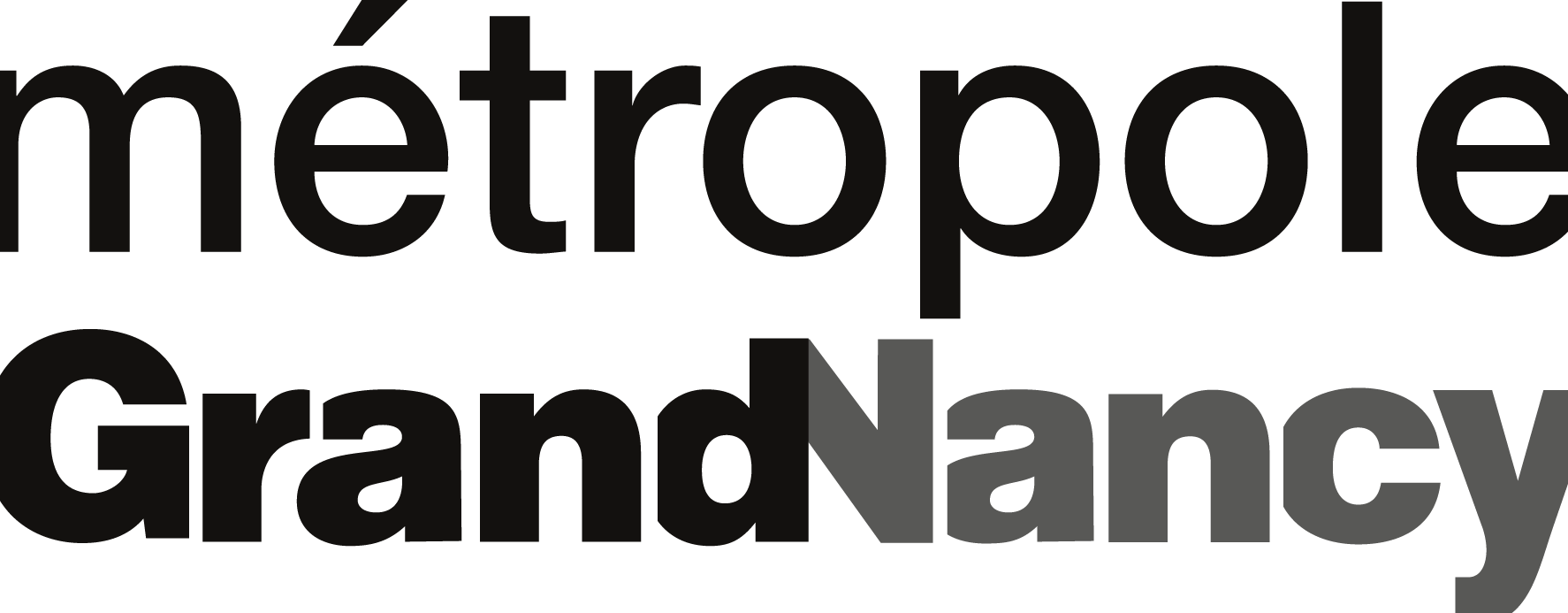 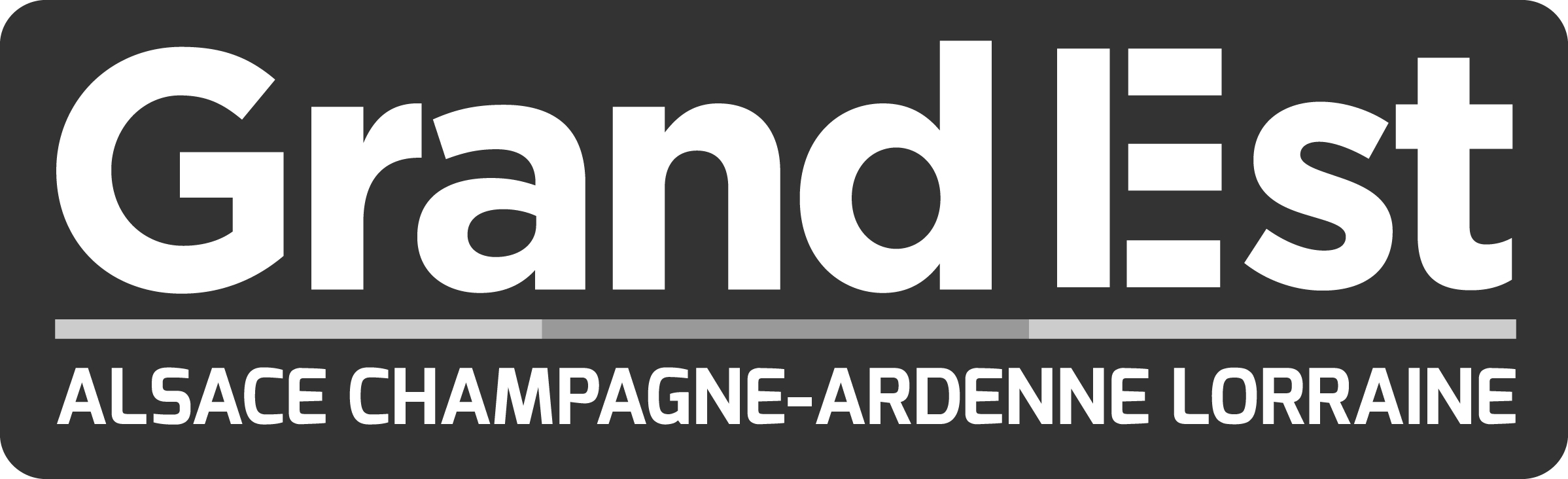 ANNEXE 1DESCRIPTION DETAILLÉE DE VOTRE PROJET(5 pages maximum)DIPLÔMES, ANNÉESPRINCIPALES EXPÉRIENCES DITES PROFESSIONNELLESRÔLE DANS LE PROJETMISSIONS ET DOMAINES D’EXPERTISEDIPLÔMES, ANNÉESPRINCIPALES EXPÉRIENCES DITES PROFESSIONNELLESRÔLE DANS LE PROJETMISSIONS ET DOMAINES D’EXPERTISEDIPLÔMES, ANNÉESPRINCIPALES EXPÉRIENCES DITES PROFESSIONNELLESRÔLE DANS LE PROJETMISSIONS ET DOMAINES D’EXPERTISEDépensesMontant en €RecettesMontant en €- Dépenses de personnel (salaires et charges)*- Dépenses de prestations externes de service (travaux de conception et études, activités de formation, d'évaluation et animation d'évènement, frais de conseil, expertise technique, juridique, comptable, financier, location, sous-traitance, etc.)- Frais de missions (frais de déplacements -parking, train, avion, frais kilométriques, etc.-, frais de restauration, d'hébergement)- Achat de petits matériels- Dépenses de fonctionnement (frais généraux de structure)- Autres dépenses diversesVentes de marchandises, de prestations de service- Ressources propres- État- Région- Département-	Intercommunalité ou groupement de communes- Communes- Mécénat, sponsoring, etc.- Autres recettesTOTALTOTALDépensesMontant en €Année N    Montant en €Année N+1Montant en €Année N+2- Dépenses de personnel (salaires et charges)- Dépenses de prestations externes de service (travaux de conception et études, activités de formation, d'évaluation et animation d'évènement, frais de conseil, expertise technique, juridique, comptable, financier, location, sous-traitance, etc.)- Frais de missions (frais de déplacements -parking, train, avion, frais kilométriques, etc.-, frais de restauration, d'hébergement)- Achat de petits matériels- Dépenses de fonctionnement (frais généraux de structure)- Autres dépenses diversesTOTALRecettesMontanten €Année NMontanten €Année N+1Montanten €Année N+2Ventes de marchandises, de prestations de service- Ressources propres- Etat- Région- Département-	Intercommunalité ou groupement de communes- Communes- Mécénat, sponsoring, etc.- Autres recettesTOTALCOMPÉTENCESNOTE (1 à 10)Esprit d’initiative (se renseigner, trouver les informations et les personnes ressources, se constituer un réseau, etc.)Leadership, savoir convaincre (savoir mobiliser et conduire des équipes ou partenaires)Expérimentation du tâtonnement pour faire émerger la nécessité de persévérerConfrontation à la réalité (tirer tout ce que l’on peut du milieu dans lequel on veut insérer son projet, source de problèmes/contraintes et de solutions/ressources)L’ouverture, le rêve, la curiosité, la divergence puis la recherche du possible, du concret, du faisableSavoir être et maîtriser sa communication dans l’équipe, dans le cadre d’une échéance signifiante pour l’étudiant.e-entrepreneur (passage devant un jury de professionnels)Produire collectivement un document cohérent et professionnelCapacité de projection, de transposition et d’adaptation professionnelles en découvrant le monde des affairesSavoir être créatif et inventif (être ouvert à ce qui est « hors normes » ; savoir oser, prendre des initiatives ; savoir être force de propositions)Savoir se montrer curieux.se (aimer le changement, les situations et problèmes nouveaux ; être à l’écoute de son environnement ; être ouvert à ce qui m’entoure)Savoir être autonome (être capable de s’organiser ; être en mesure de ne pas dépendre des autres pour avancer ; être capable d’identifier son potentiel d’évolution)Savoir s’informer (savoir repérer et chercher des sources d’information ; savoir gérer l’information ; savoir faire appel à d’autres personnes ; savoir analyser l’information)Créativité, s’ouvrir au processus d’innovation(comment susciter des idées : méthodes, état d’esprit, exercices)Structurer un projet, construire un scénario, évaluer différents scenarii, évaluer l’idée et la cohérence du projetAnalyser un marché et la dynamique concurrentielle, définir une opportunité stratégique, intégrer le contexte sociétal et environnementalConstruire un modèle d’affaires intégrant une approche financière dans le temps (prix de revient, compte de résultats, bilans, flux de trésorerie, besoins en fonds de roulement, etc.)Financer un projet (sources et coûts ; banque, fonds propres, fonds publics, partenariats, crowfunding) identifier et organiser des moyens à mettre en œuvre (marketing et offre commerciale, techniques, ressources humaines)Protéger un projet (propriété intellectuelle) et maîtriser les fondamentaux juridiques (droit des affaires, droit du travail et droit des sociétés)Développer une vision stratégique du projet, intégrant un déploiement stratégique et opérationnelCommuniquer auprès des professionnels, savoir-êtreApporter une expertise entrepreneuriale : leadership et management